Pillars of Commitment 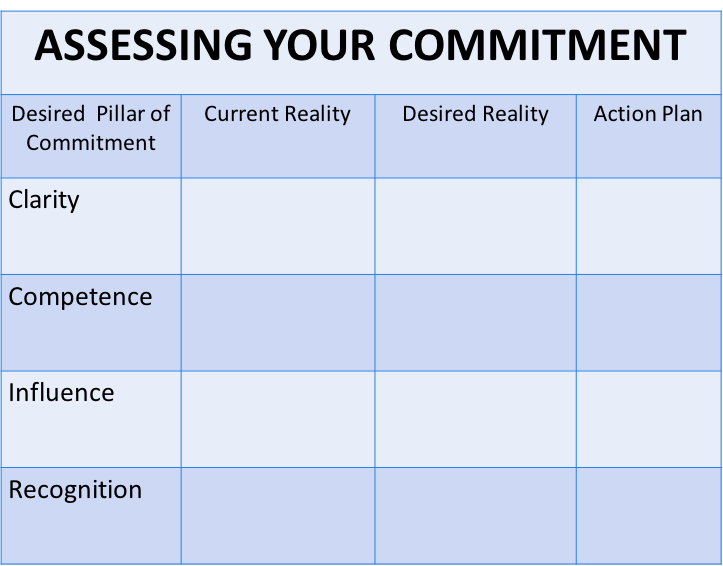 Clarity—What is expected?  Are expectations being managed?  Competence—Increased competence = increased confidence, Ongoing Gap Analysis, Do not assume competence.Influence—All People need to understand how they contribute and influence the success of the chorus.  Integrate interactive learning opportunities allowing members to work together to grow the skills of the group.  Commitment  (morale) increases when people feel they make a difference.Recognition—We are motivated when we know our contribution was noticed and has helped.  Peer and Leader recognition are both important.  Authenticity is critical.  NOTICE ME!The opposite of personal responsibility is blame.  GET IN THE DRIVER’S SEAT!Commitment is achieved through purpose driven, motivated action.  Live in Whyville!WE ALL WANT TO MATTER IN THE LIVES OF OTHERS—CONNECTION IS CRITICAL